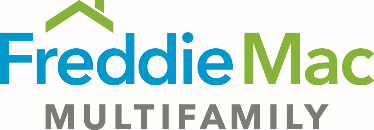 Freddie Mac Loan Number:  Property Name:  Assignment of Management Agreement andSubordination of Management Fees – TEL (Immediate)(Revised 10-10-2023)THIS ASSIGNMENT OF MANAGEMENT AGREEMENT AND SUBORDINATION OF MANAGEMENT FEES (“Assignment”) is made effective as of the ____ day of ___________, 20__ , by and among _______________________________________________, a __________________________________________ (“Borrower”), ______________________________________________________ (“Funding Lender”), and _________________________________, a _______________________________ (“Property Manager”).RECITALSA.	Pursuant to the terms of the Continuing Covenant Agreement dated as of the date of this Assignment (as amended, modified or supplemented from time to time, the “Continuing Covenant Agreement”), Borrower has requested that Funding Lender make a loan (“Funding Loan”) to ________________ (“Governmental Lender”), the proceeds of which will be used by Governmental Lender to make a loan to Borrower in the amount of $________________ (“Project Loan”).  The Project Loan will be evidenced by a Project Note from Borrower to Governmental Lender dated the date of this Assignment (as amended, modified or supplemented from time to time, the “Project Note”).  The Project Note and the Continuing Covenant Agreement will be secured by, among other things, a Multifamily Mortgage, Deed of Trust, or Deed to Secure Debt, dated as of the date of this Assignment (as amended, modified or supplemented from time to time, the “Security Instrument”), encumbering the Mortgaged Property described in the Security Instrument (“Mortgaged Property”).  The Project Note, the Continuing Covenant Agreement, the Security Instrument, this Assignment and any of the other documents evidencing or relating to the Project Loan are collectively referred to as the “Financing Documents”.  Other capitalized terms used but not defined in this Assignment will have the meanings given to those terms in the Continuing Covenant Agreement.B.	Pursuant to a Management Agreement between Borrower and Property Manager (“Management Agreement”) (a true and correct copy of which is attached as Exhibit B), Borrower employed Property Manager exclusively to lease, operate and manage the Mortgaged Property, and Property Manager is entitled to certain management fees (“Management Fees”) pursuant to the Management Agreement.C.	Funding Lender requires as a condition to the making of the Funding Loan to Governmental Lender that Borrower assign the Management Agreement and that Property Manager subordinate its interest in the Management Fees in lien and payment to the Continuing Covenant Agreement and the Project Loan as set forth below.For good and valuable consideration, the parties agree as follows:1.	Assignment of Management Agreement.  As additional collateral security for the Continuing Covenant Agreement and the Project Loan, Borrower conditionally transfers, sets over, and assigns to Funding Lender all of Borrower’s right, title and interest in and to the Management Agreement and all extensions and renewals.  This transfer and assignment will automatically become a present, unconditional assignment, at Funding Lender’s option, upon a default by Borrower under the Project Note, the Continuing Covenant Agreement, the Security Instrument or any of the other Financing Documents (each, an “Event of Default”), and the failure of Borrower to cure such Event of Default within any applicable grace period.2.	Subordination of Management Fees.  The Management Fees and all rights and privileges of Property Manager to the Management Fees are and will at all times continue to be subject and unconditionally subordinate in all respects in lien and payment to the lien and payment of the Continuing Covenant Agreement, the Security Instrument, the Project Note, and the other Financing Documents, and to any renewals, extensions, modifications, assignments, replacements, or consolidations of the Financing Documents and the rights, privileges, and powers of Funding Lender under the Project Note, the Continuing Covenant Agreement, the Security Instrument, or any of the other Financing Documents.3.	Estoppel.  Property Manager and Borrower represent and warrant that all of the following are true as of the date of this Assignment:(a)	The Management Agreement is in full force and effect and has not been modified, amended or assigned other than pursuant to this Assignment.(b)	Neither Property Manager nor Borrower is in default under any of the terms, covenants or provisions of the Management Agreement and Property Manager knows of no event which, but for the passage of time or the giving of notice or both, would constitute an event of default under the Management Agreement.(c)	Neither Property Manager nor Borrower has commenced any action or given or received any notice for the purpose of terminating the Management Agreement.(d)	The Management Fees and all other sums due and payable to Property Manager under the Management Agreement have been paid in full.4.	Agreement by Borrower and Property Manager.  Borrower and Property Manager agree that if there is an Event of  Default by Borrower (continuing beyond any applicable grace period) under the Project Note, the Continuing Covenant Agreement, the Security Instrument or any of the other Financing Documents during the term of this Assignment or upon the occurrence of any event which would entitle Funding Lender to terminate the Management Agreement in accordance with the terms of the Financing Documents, Funding Lender may terminate the Management Agreement without payment of any cancellation fee or penalty and require Property Manager to transfer its responsibility for the management of the Mortgaged Property to a management company selected by Funding Lender in Funding Lender’s sole discretion, effective as of the date set forth in Funding Lender’s notice to Property Manager.  Following any such termination, Property Manager agrees to apply all rents, security deposits, issues, proceeds and profits of the Mortgaged Property in accordance with Funding Lender’s written directions to Property Manager.5.	Funding Lender’s Right to Replace Property Manager.  If Funding Lender, in Funding Lender’s reasonable discretion, at any time during the term of this Assignment, determines that the Mortgaged Property is not being managed in accordance with generally accepted management practices for properties similar to the Mortgaged Property, Funding Lender will deliver written notice to Borrower and Property Manager, which notice will specify with particularity the grounds for Funding Lender’s determination.  If Funding Lender reasonably determines that the conditions specified in Funding Lender’s notice are not remedied to Funding Lender’s reasonable satisfaction by Borrower or Property Manager within 30 days from receipt of such notice or that Borrower or Property Manager have failed to diligently undertake correcting such conditions within such 30-day period, Funding Lender may direct Borrower to terminate Property Manager as manager of the Mortgaged Property and terminate the Management Agreement without payment of any cancellation fee or penalty and to replace Property Manager with a management company acceptable to Funding Lender in Funding Lender’s sole discretion pursuant to a management agreement acceptable to Funding Lender in Funding Lender’s sole discretion.6.	Receipt of Management Fees.  Property Manager will not be obligated to return or refund to Funding Lender any Management Fees or other fee, commission or other amount received by Property Manager prior to the occurrence of the Event of Default, and to which Property Manager was entitled under the Management Agreement.  If Property Manager receives any Management Fees after it has received notice of an Event of Default, Property Manager agrees that such Management Fees will be received and held in trust for Funding Lender, to be applied by Funding Lender to amounts due under the Financing Documents.7.	Consent and Agreement by Property Manager.  Property Manager acknowledges and consents to this Assignment and agrees that Property Manager will act in conformity with the provisions of this Assignment and Funding Lender’s rights under this Assignment or otherwise related to the Management Agreement.  If the responsibility for the management of the Mortgaged Property is transferred from Property Manager in accordance with the provisions of this Assignment, then Property Manager will fully cooperate in transferring its responsibility to a new management company and complete such transfer no later than 30 days from the date the Management Agreement is terminated.  Further, Property Manager agrees as follows:(a)	It will not contest or impede the exercise by Funding Lender of any right Funding Lender has under or in connection with this Assignment.(b)	It will give at least 30 days prior written notice to Funding Lender of its intention to terminate the Management Agreement or otherwise discontinue its management of the Mortgaged Property, in the manner provided for in this Assignment.(c)	It will not amend any of the provisions or terms of the Management Agreement without the prior consent of Funding Lender.8.	Termination.  When the Project Loan is paid in full and the Security Instrument is released or assigned of record, this Assignment and all of Funding Lender’s right, title and interest hereunder with respect to the Management Agreement will terminate.9.	Notices.(a)	All notices under or concerning this Assignment (“Notice”) will be in writing.  Each Notice will be deemed given on the earliest to occur of:  (i) the date when the Notice is received by the addressee, (ii) the first Business Day after the Notice is delivered to a recognized overnight courier service, with arrangements made for payment of charges for next Business Day delivery, or (iii) the third Business Day after the Notice is deposited in the United States mail with postage prepaid, certified mail, return receipt requested.  Addresses for Notice are as follows:(b)	Any party to this Assignment may change the address to which Notices intended for it are to be directed by means of Notice given to the other parties in accordance with this Section 9.  Each party agrees that it will not refuse or reject delivery of any Notice given in accordance with this Section 9, that it will acknowledge, in writing, the receipt of any Notice upon request by the other party and that any Notice rejected or refused by it will be deemed for purposes of this Section 9 to have been received by the rejecting party on the date so refused or rejected, as conclusively established by the records of the U.S. Postal Service or the courier service.10.	Governing Law; Consent to Jurisdiction and Venue.(a)	This Assignment will be construed in accordance with and governed by the laws of the Property Jurisdiction.(b)	Borrower and Property Manager agree that any controversy arising under or in relation to this Assignment may be litigated in the Property Jurisdiction.  The state and federal courts and authorities with jurisdiction in the Property Jurisdiction will have jurisdiction over all controversies that may arise under or in relation to this Assignment.  Borrower and Property Manager irrevocably consent to service, jurisdiction and venue of such courts for any such litigation and waive any other venue to which it might be entitled by virtue of domicile, habitual residence or otherwise.  However, nothing in this Section 10 is intended to limit Funding Lender’s right to bring any suit, action or proceeding relating to matters under this Assignment in any court of any other jurisdiction.11.	Captions, Cross References and Exhibits.  The captions assigned to provisions of this Assignment are for convenience only and will be disregarded in construing this Assignment.  Any reference in this Assignment to an “Exhibit” or a “Section,” unless otherwise explicitly provided, will be construed as referring, respectively, to an Exhibit attached to this Assignment or to a section of this Assignment.  All Exhibits attached to or referred to in this Assignment are incorporated by reference into this Assignment.12.	Number and Gender.  Use of the singular in this Assignment includes the plural, use of the plural includes the singular, and use of one gender includes all other genders, as the context may require.13.	No Partnership.  This Assignment is not intended to, and will not, create a partnership or joint venture among the parties, and no party to this Assignment will have the power or authority to bind any other party except as explicitly provided in this Assignment.14.	Severability.  The invalidity or unenforceability of any provision of this Assignment will not affect the validity of any other provision, and all other provisions will remain in full force and effect.15.	Entire Assignment.  This Assignment contains the entire agreement among the parties as to the rights granted and the obligations assumed in this Assignment.16.	No Waiver; No Remedy Exclusive.  Any forbearance by a party to this Assignment in exercising any right or remedy given under this Assignment or existing at law or in equity will not constitute a waiver of or preclude the exercise of that or any other right or remedy.  Unless otherwise explicitly provided, no remedy under this Assignment is intended to be exclusive of any other available remedy, but each remedy will be cumulative and will be in addition to other remedies given under this Assignment or existing at law or in equity.17.	Third Party Beneficiaries.  Neither any creditor of any party to this Assignment, nor any other person, is intended to be a third-party beneficiary of this Assignment.18.	Further Assurances and Corrective Instruments.  To the extent permitted by law, the parties will, from time to time, execute, acknowledge and deliver, or cause to be executed, acknowledged and delivered, such supplements to this Assignment and such further instruments as may reasonably be required for carrying out the intention of or facilitating the performance of this Assignment.19.	Counterparts.  This Assignment may be executed in multiple counterparts, each of which will constitute an original document and all of which together will constitute one agreement.20.	Indemnity.  By executing this Assignment Borrower agrees to indemnify and hold harmless Funding Lender and its successors and assigns from and against any and all losses, claims, damages, liabilities and expenses including Attorneys’ Fees and Costs, which may be imposed or incurred in connection with this Assignment.21.	Costs and Expenses.  Wherever pursuant to this Assignment it is provided that Borrower will pay any costs and expenses, such costs and expenses will include Funding Lender’s Attorneys’ Fees and Costs.22.	Determinations by Funding Lender.  In any instance where the consent or approval of Funding Lender may be given or is required, or where any determination, judgment or decision is to be rendered by Funding Lender under this Assignment, the granting, withholding or denial of such consent or approval and the rendering of such determination, judgment or decision will be made or exercised by Funding Lender (or its designated representative) at its sole and exclusive option and in its sole and absolute discretion and will be final and conclusive, except as may be otherwise expressly and specifically provided in this Assignment.23.	Successors and Assigns.  This Assignment will be binding upon and inure to the benefit of Borrower, Funding Lender and Property Manager and their respective successors and assigns forever.24.	Loan Servicer.  Funding Lender may from time to time designate a servicer to collect payments and deposits and receive Notices under the Project Note, the Security Instrument, the Continuing Covenant Agreement and any other Financing Document, and otherwise to service the Project Loan evidenced by the Project Note for the benefit of Funding Lender.  All references to Funding Lender in this Assignment will refer to and include any such servicer to the extent applicable.25.	Additional Covenants Regarding Borrower-Affiliate Property Managers. Notwithstanding anything set forth in the Management Agreement to the contrary, if Property Manager is an affiliate of Borrower, then so long as any portion of the Project Loan remains outstanding, the following will apply:  (a)	All funds collected by Property Manager with respect to the Mortgaged Property will remain the property of Borrower and will not be commingled with any other funds belonging to or held by Property Manager, unless otherwise expressly set forth in Section 6.13(a) of the Continuing Covenant Agreement.(b)	Property Manager will not advance any of its own funds for the payment of operating expenses of the Mortgaged Property.(c)	Property Manager agrees and acknowledges that: (i) it has received a copy of the Continuing Covenant Agreement; (ii) it will only accept instructions under the Management Agreement from Borrower (or Funding Lender pursuant to this Assignment); and (iii) it will refrain from taking any action that would cause Borrower to breach its covenants as set forth in Section 6.13 of the Continuing Covenant Agreement.(d)	Borrower agrees and acknowledges that: (i) to the extent applicable under Borrower’s organizational documents, it will only direct Property Manager to take such actions as have been authorized by Borrower’s members, partners or shareholders, as applicable, in observance of all organization formalities; and (ii) it will not direct Property Manager to take any action that would cause Borrower to breach its covenants as set forth in Section 6.13 of the Continuing Covenant Agreement.26.	Attached Exhibits. The following Exhibits, if marked with an “X” in the space provided, are attached to this Assignment: |X|	Exhibit A	Modifications to Assignment |X|	Exhibit B	Management AgreementIN WITNESS WHEREOF the undersigned have executed this Assignment as of the date and year first written above.BORROWER:	, a
	By:		Name:Title:FUNDING LENDER:	, a
	By:		Name:Title:PROPERTY MANAGER:	, a
	By:		Name:Title:Exhibit A

Modifications to AssignmentThe following modifications are made to the text of the Assignment that precedes this Exhibit:None.Exhibit BManagement AgreementIf to Funding Lender:Attention:If to Borrower:Attention:If to Property Manager:Attention: